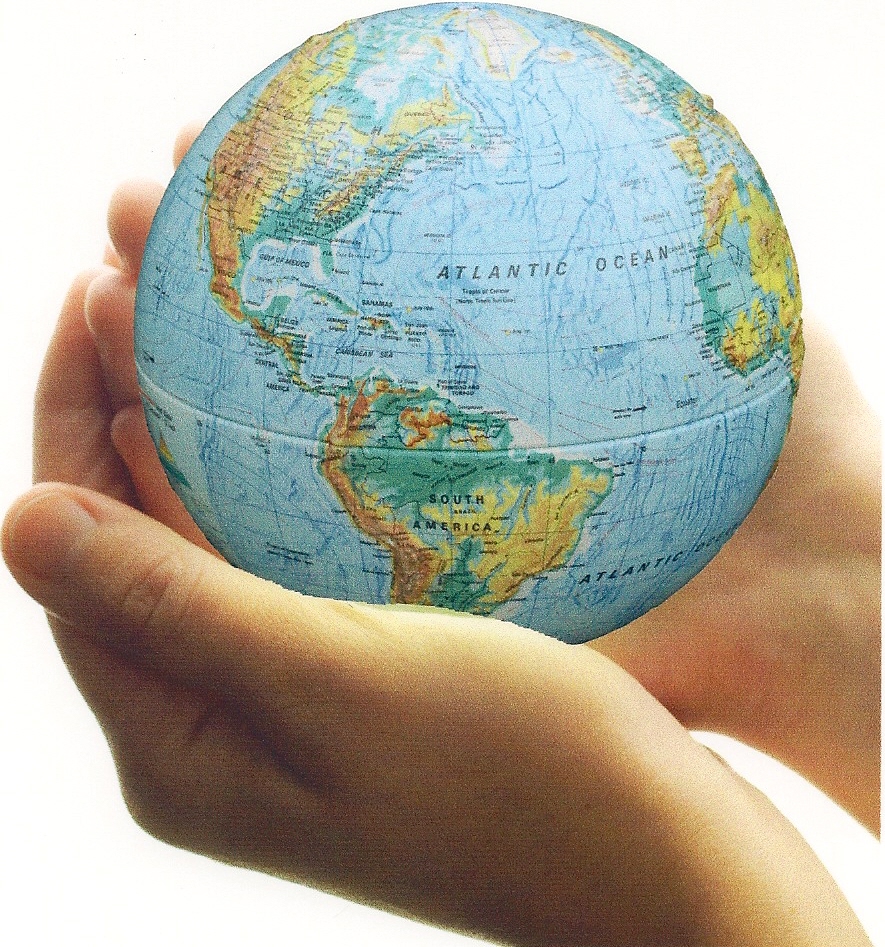 The curricular outcomes for related issue 2 are listed below:2.1 appreciate Aboriginal contributions to the development of ideologies 2.2 appreciate how citizens and citizenship are impacted by the promotion of ideological principles2.3 appreciate that individuals and groups may adhere to various ideologies2.4 explore Aboriginal contributions to the development of liberalism 2.5 examine the relationship between the principles of liberalism and the origins of classical liberal thought (John Locke, Montesquieu, Adam Smith, John Stuart Mill) 2.6 analyze the impacts of classical liberal thought on 19th century society (laissez-faire capitalism, industrialization, class system, limited government) 2.7 analyze ideologies that developed in response to classical liberalism (classic conservatism,Marxism, socialism, welfare capitalism) 2.8 analyze the evolution of modern liberalism as a response to classical liberalism (labour standards and unions, universal suffrage, welfare state, protection of human rights, feminism) 2.9 evaluate ideological systems that rejected principles of liberalism (Communism in the SovietUnion, fascism in Nazi Germany) 2.10 analyze how ideological conflict shaped international relations after the Second World War(expansionism, containment, deterrence, brinkmanship, détente, nonalignment, liberation movements) 2.11 analyze perspectives on the imposition of the principles of liberalism (Aboriginal experiences, contemporary events) 2.12 analyze the extent to which modern liberalism is challenged by alternative thought (Aboriginal collective thought, environmentalism, religious perspectives, neo-conservatism, postmodernism, extremism) 2.13 evaluate the extent to which resistance to the principles of liberalism is justifiedIn the textbook we explored the following:You should have a working understanding of the political and economic spectrum below: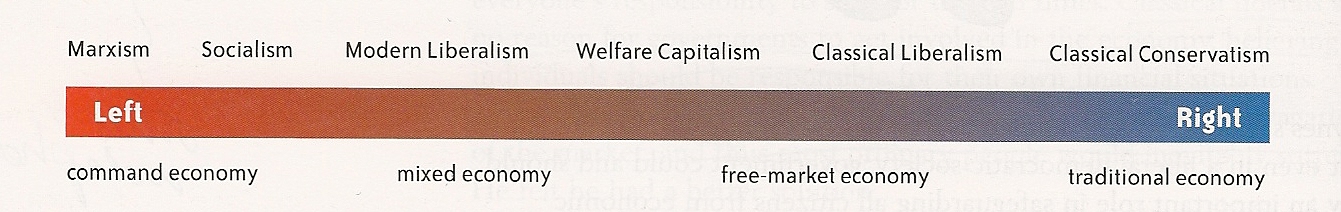 Essential understandings:you need to understand the principles of liberalism you need to understand the ideological contributions of John Locke, Montesquieu, Adam Smith, John Stuart Millyou need to understand the differences between classical liberalism and modern liberalismyou need to understand the impacts of classical liberal thought on 19th century society (laissez-faire capitalism, industrialization, class system, limited government)you need to understand the evolution of modern liberalism as a response to classical liberalism (labour standards and unions, universal suffrage, welfare state, protection of human rights, feminism)you need to understand ideologies that developed in response to classical liberalism (classic conservatism, Marxism, socialism, welfare capitalismyou need to understand the degrees of socialism (socialism, communism, Stalinism)You will need to know the following about Nazism and Stalinism:the pre-conditions that allowed the regimes to come to powerthe rise to power, including how power was takenthe placement of each system on the political and economic spectrumthe illiberal practices of the regime while in power (techniques of dictatorship)you need to understand the similarities and differences between fascism and communismyou need to understand how Stalinism and Nazism used various techniques to undermine the principles of liberalismyou need to understand how ideological conflict shaped international relations after the Second World War (expansionism, containment, deterrence, brinkmanship, détente, nonalignment, liberation movements)you need to understand how modern liberalism is challenged by alternative thought (Aboriginal collective thought, environmentalism, religious perspectives, neo-conservatism, postmodernism, extremism)you need to be able to explore aboriginal perspectives and contributions to the development of liberalism